Please complete this Progress Report and submit it by post to the Secretariat every six months (beginning from the project commencement date) or within the timeframe as specified in the Approval Letter (whichever is the earlier).  This progress report may be made available for public inspection.  Please note that progress reports are for reporting the progress of the project only.  A written application must be submitted to the Secretariat for approval of any changes to the project in accordance with the Approval Letter.Changes of project schedule, content and/or scope as compared with the approved work plan (if any, please specify the changes with reasons):Quantitative summary of implementation progress on waste reduction/recoveryOther quantitative summary of implementation progressEducation and Publicity3.1   Activities held during the reporting period (please provide two photos for each activity):3.2   Publicity or educational materials produced (please attach a copy for each type of materials):	*Examples include newsletters, posters, leaflets, mock charge statement, press clippings, etc.Project variation and challenges encounteredIn case of unsatisfactory progress as compared with the work plan, please specify the reasons and the remedial measures taken, planned and/or recommended (if any):Key challenges encountered during the reporting period, remedial measures taken and their effectiveness (if any):Financial reporting5.1   Overall position*Please provide the breakdowns of income and actual expenditure by completing the statement of accounts provided by the Secretariat.5.2   Is a further disbursement of fund needed? (please tick as appropriate)*The financial position of the project submitted should justify that not less than 80% of the previous payment(s) has/have been/will soon be spent such that a further disbursement is required for undertaking the project as scheduled.	5.3   Mailing address of payment cheque: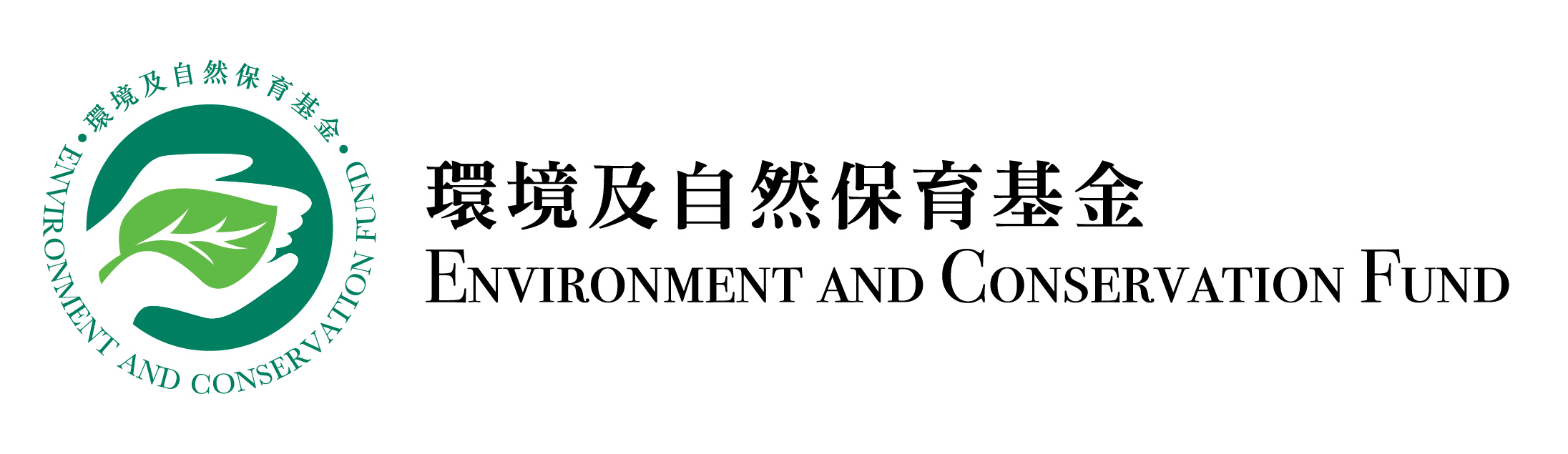 Progress ReportProgress ReportProgress ReportProgress ReportProgress ReportFunding Scheme:Funding Scheme:Community Waste Reduction Projects – Surplus Food Recovery ProjectsCommunity Waste Reduction Projects – Surplus Food Recovery ProjectsCommunity Waste Reduction Projects – Surplus Food Recovery ProjectsProject Number:Project Number:WRP WRP WRP Project Title:Project Title:Recipient Organisation:Recipient Organisation:Reporting Period:Reporting Period:Report Submission Date:Report Submission Date:Declaration of Project Leader:Note: This report shall be signed by the project leader as stated in the application form, unless otherwise agreed by the Secretariat.Declaration of Project Leader:Note: This report shall be signed by the project leader as stated in the application form, unless otherwise agreed by the Secretariat.I certify that the attached progress report and statement of accounts are correct, including:the goods and services purchased, acquired and charged to this project are for the sole use of the project and that the prices are fair and reasonable;the expenditure charged to the project has been settled and that it has not been/will not be claimed under other project(s) funded by the Environment and Conservation Fund or subsidised by other source(s) of funding; and*the balance of grant to be claimed/the amount of unspent grant to be returned to the Environment and Conservation Fund is correct.*Delete whichever is inappropriate.I certify that the attached progress report and statement of accounts are correct, including:the goods and services purchased, acquired and charged to this project are for the sole use of the project and that the prices are fair and reasonable;the expenditure charged to the project has been settled and that it has not been/will not be claimed under other project(s) funded by the Environment and Conservation Fund or subsidised by other source(s) of funding; and*the balance of grant to be claimed/the amount of unspent grant to be returned to the Environment and Conservation Fund is correct.*Delete whichever is inappropriate.I certify that the attached progress report and statement of accounts are correct, including:the goods and services purchased, acquired and charged to this project are for the sole use of the project and that the prices are fair and reasonable;the expenditure charged to the project has been settled and that it has not been/will not be claimed under other project(s) funded by the Environment and Conservation Fund or subsidised by other source(s) of funding; and*the balance of grant to be claimed/the amount of unspent grant to be returned to the Environment and Conservation Fund is correct.*Delete whichever is inappropriate.Information of Project Leader Information of Project Leader Information of Project Leader Information of Project Leader Information of Project Leader Name:Position Held:Signature:Official Chop of Organisation:DateTargets in Work PlanTargets in Work PlanTargets in Work PlanTargets in Work PlanTargets in Work PlanProgress during Reporting Period Progress during Reporting Period Progress during Reporting Period Progress during Reporting Period Progress during Reporting Period Achieve-ment Status (Please select “✓” if achieved)DateRecovery Amount (tonnes)Recovery Amount (tonnes)Distribution Amount (tonnes)Distribution Amount (tonnes)Number of Benefici-aries (man-time)Recovery Amount (tonnes)Recovery Amount (tonnes)Distribution Amount (tonnes)Distribution Amount (tonnes)Number of Benefici-aries (man-time)Achieve-ment Status (Please select “✓” if achieved)DateFresh FoodPacked or Canned FoodDirect Food Redistri-butedCooked FoodNumber of Benefici-aries (man-time)Fresh FoodPacked or Canned FoodDirect Food Redistri-butedCooked FoodNumber of Benefici-aries (man-time)Achieve-ment Status (Please select “✓” if achieved)Jan 20230000000000Feb 2023533320855440Mar 2023856535Apr 2023May 2023Jun 2023TotalTargets in Work PlanTargets in Work PlanTargets in Work PlanTargets in Work PlanTargets in Work PlanTargets in Work PlanProgress during Reporting Period Progress during Reporting Period ActivityContentDatePeriodVenuePlanned Number of Participants/ Expected BenefitsActual Number of Participants/ BenefitsAchievement Status (Please select “✓” if achieved)SeminarProper recycling guideMay 20231.5 hourXX Community Hall150180SeminarWaste reduction at sourceOct 20231 hourXX Education Centre150160Social media promotionCreate social media page and accountJan 2023N.A.Facebook page and Instagram1 000 followers1 200 followersSocial media promotionWaste reduction tipsJun 2023N.A.Instagram300 “likes”350 “likes”Social media promotionSeminar promotionMay and Sep 2023N.A.Facebook page200 “likes” and a hit rate of 500300 “likes”, 600 clicks Type*Number of Copies ProducedNumber of Copies DistributedOpening balance at the start of the reporting period:   HK$Income during the reporting period*: HK$Less expenditure during the reporting period*: HK$Closing balance at the end of the reporting period: HK$Yes*No(Please forecast the date on which a further disbursement is required (dd/mm/yyyy):)